「春のスペシャルおはなし会」参加申込書申込日　令和５年　　月　　日　＊ご連絡いただいた情報は、本事業に関わる連絡以外には使用しません。　＊小学３年生まで幼児・児童には、保護者の方の付き添い（各家庭で１名のみ）をお願いいたします。　＊申し込みは、来館、ＦＡＸ、Ｅメールにて、受け付けます。＜問い合わせ先＞　　　　山口県子ども読書支援センター（山口県立山口図書館内）担当：牛見電　話　（０８３）９２４－２１１３（直通）ＦＡＸ　（０８３）９３２－２８１７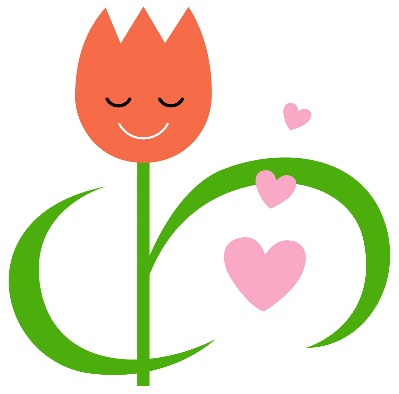 メール   a50401@pref.yamaguchi.lg.jp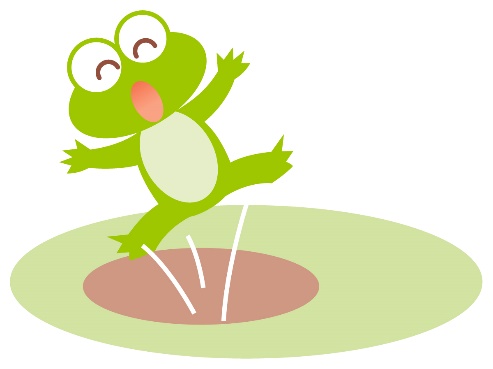 （　　　）歳
小学　　年（　　　）歳小学　　年（　　　）歳小学　　年保護者氏名住所（　　　　　　　　　　　　）市・町連絡先電話番号（　　　　　　　　　）　　　　　　－　　　　　　　　　　　　